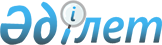 О внесении изменений в приказ Министра сельского хозяйства Республики Казахстан от 13 марта 2012 года № 25-03-02/96 «Об утверждении образцов аншлагов границ охотничьих хозяйств, воспроизводственных участков и зон покоя, рыбохозяйственных водоемов и (или) участков, а также запретные для охоты и рыболовства сроки и места, форму журнала учета лова рыбных ресурсов и других водных животных (промысловый журнал)»Приказ и.о. Министра сельского хозяйства Республики Казахстан от 24 июля 2015 года № 18-03/692. Зарегистрирован в Министерстве юстиции Республики Казахстан 25 августа 2015 года № 11942      ПРИКАЗЫВАЮ:



      1. Внести в приказ Министра сельского хозяйства Республики Казахстан от 13 марта 2012 года № 25-03-02/96 «Об утверждении образцов аншлагов границ охотничьих хозяйств, воспроизводственных участков и зон покоя, рыбохозяйственных водоемов и (или) участков, а также запретные для охоты и рыболовства сроки и места, форму журнала учета лова рыбных ресурсов и других водных животных (промысловый журнал)» (зарегистрированный в Реестре государственной регистрации нормативных правовых актов № 7573, опубликованный в газете от 26 мая 2012 года «Казахстанская правда») следующие изменения:



      в наименование приказа внесено изменение на казахском языке, текст на русском языке не меняется;



      преамбулу изложить в следующей редакции:

      «В соответствии с подпунктом 29) пункта 1 статьи 9 Закона Республики Казахстан от 9 июля 2004 года «Об охране, воспроизводстве и использовании животного мира» ПРИКАЗЫВАЮ:»;



      в пункт 1 внесены изменения на казахском языке, текст на русском языке не меняется;



      в Журнале учета лова рыбных ресурсов и других водных животных (промысловый журнал), утвержденном указанным приказом:

      слова «Комитет рыбного хозяйства Министерства сельского хозяйства Республики Казахстан» исключить.



      2. Комитету лесного хозяйства и животного мира Министерства сельского хозяйства Республики Казахстан в установленном законодательством порядке обеспечить:

      1) государственную регистрацию настоящего приказа в Министерстве юстиции Республики Казахстан;

      2) в течение десяти календарных дней после государственной регистрации настоящего приказа в Министерстве юстиции Республики Казахстан направление его копии на официальное опубликование в периодические печатные издания и в информационно-правовую систему «Әділет»;

      3) размещение настоящего приказа на интернет-ресурсе Министерства сельского хозяйства Республики Казахстан и на интранет-портале государственных органов.



      3. Настоящий приказ вводится в действие по истечении десяти календарных дней после дня его первого официального опубликования.      Исполняющий обязанности 

      Министра сельского хозяйства 

      Республики Казахстан                       Е. Нысанбаев
					© 2012. РГП на ПХВ «Институт законодательства и правовой информации Республики Казахстан» Министерства юстиции Республики Казахстан
				